WV Adopt-A-HighwayReplacement Sign Order FormComplete this form and send it to: WVDEP-REAP, 601 57th St., S.E., Charleston, WV 25304 or e-mail to dep.aah@wv.govORDER FORM FOR RECOGNITION SIGNSAdopt-A-Highway LocationCleanup InformationName to Appear on Recognition Sign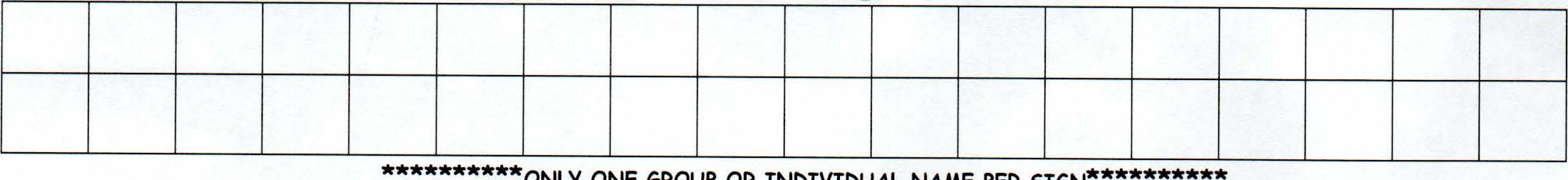 ONLY ONE GROUP OR INDIVIDUAL NAME PER SIGNMAXIMUM LETTER PER LINE rs 18 INCLUDING SPACES BETWEEN WORDS. MAXIMUM LINES IS TWO. MESSAGES ARE NOT PERMITTED. ONLY STANDARD ABBREVIATIONS MAY BE USED. NAMES OF BUSINESSES, ORGANIZATIONS, FAMILIES OR INDIVIDUALS MAY BE USED.ID (required)Clean-up Date Organization CountyContact Person Day Phone Street Address Evening PhoneCity E-mail State, Zip FaxRoute Number or Road Name Starting Point MPEnding PointNumber of miles cleaned?Bags Collected Hours worked?  Number of volunteers?Did you recycle?Lbs. of glass:Lbs. of plastic:Lbs. of aluminum:DOT Approval CountyDEP ApprovalDistrictDateDate